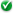 abashedabrasiveabusiveacceptingacerbicacquiescentadmiringadoringaffectionateaghastallusiveamusedangryanxiousapologeticapprehensiveapprovingarchardentargumentativeaudaciousawe-struckbanteringbegrudgingbemusedbenevolentbitingbitterblitheboastfulboredbristlingbrusquecalmcandidcaressingcausticcavalierchildishchild-likeclippedcoldcomplimentarycondescendingcontemptuousconversationalcoycriticalcurtcuttingcynical defamatorydenunciatorydespairingdetacheddevil-may-caredidacticdisbelievingdiscourageddisdainfuldisparagingdisrespectfuldistracteddoubtfuldramaticdreamydryecstaticentrancedenthusiasticeulogisticexhilaratedexultantfacetiousfancifulfearfulflippantfondforcefulfrightenedghoulishgiddygleefulglumgrimguardedguiltyhappyharshhaughtyheavy-heartedhollowhorrifiedhumouroushypercriticalindifferentindulgentironicirreverentjokingjoyfullanguorouslanguidlaudatorylight-heartedlingeringlovingmarvelingmelancholymistrustfulmockingmysteriousnaïveneutralnostalgicobjectivepeacefulpessimisticpitifulplayfulpoignantpragmaticproudprovocativequestioningrallyingreflectivereminiscingreproachfulresignedrespectfulrestrainedreticentreverentruefulsadsarcasticsardonicsatiricalsatisfiedseductiveself-criticalself-dramatizingself-justfyingself-mockingself-pityingself-satisfiedsentimentalseriousseveresharpshockedsillyslysmugsolemnsomberstentoriansternstraightforwardstridentstunnedsubduedswaggeringsweetsympathetictauntingtensethoughtfulthreateningtiredtouchytrenchantuncertainunderstatedupseturgentvexedvibrantwarywhimsicalwitheringwryzealous